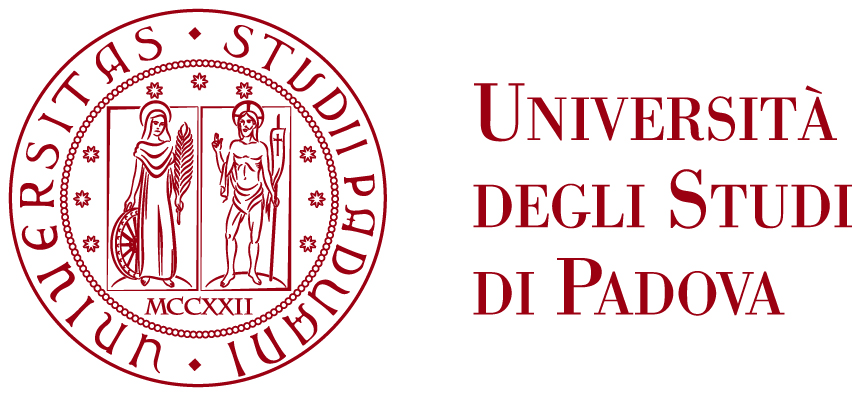 8 Maggio 2015Via Bassi 2, aula C - Padova (ore 9.00 -13.00)L’ incontro è rivolto a tutti gli iscritti al terzo anno e agli studenti Fuori Corso del corso di laurea in Scienze dell’educazione e della Formazione.Per partecipare all’iniziativa, si richiede la prenotazione tramite lista di iscrizione al seguente link (entro mercoledì 6 Maggio 2015): https://elearning.unipd.it/scienzeumane/mod/reservation/view.php?id=40178